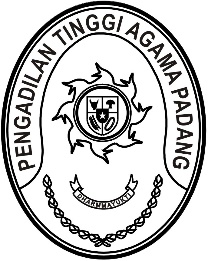 Nomor     	: W3-A//OT.00/III/2022	30 Maret 2022Lampiran	: -Perihal	:	Penilaian kinerja PPNPNYth. Para Staf TURT PTA Padangdi-	TempatAssalamu’alaikum Warahmatullahi Wabarakatuh.Dengan ini kami mengunang Saudara untuk mengikuti Acara Penilaian PPNPN Triwulan I Pengadilan Tinggi Agama Padang, yang InsyaAllah akan dilaksanakan pada:Hari/Tanggal	:	Kamis/ 31 Maret 2022Jam	:	09.00 WIB s.d. selesai Tempat	:	Ruang Rapat Pimpinan		Pengadilan Tinggi Agama PadangDemikian disampaikan dan terima kasih.Wassalam,Kasubag TU dan RT,Nurasiyah H. R., SH.